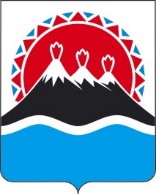 МИНИСТЕРСТВО ИМУЩЕСТВЕННЫХ И ЗЕМЕЛЬНЫХ ОТНОШЕНИЙ КАМЧАТСКОГО КРАЯПРИКАЗг. Петропавловск-КамчатскийВ соответствии с пунктом 2 части 2, частью 21 статьи 21 Федерального закона от 03.07.2016 № 237-ФЗ «О государственной кадастровой оценке», приказом Министерства имущественных и земельных отношений Камчатского края от 29.12.2021 № 60/177 «О пересчете кадастровой стоимости земельных участков категории земель населенных пунктов, земель промышленности, энергетики, транспорта, связи, радиовещания, телевидения, информатики, земель для обеспечения космической деятельности, земель обороны, безопасности и земель иного специального назначения, расположенных на территории Камчатского края», на основании сведений краевого государственного бюджетного учреждения «Камчатская государственная кадастровая оценка» от 26.01.2022 № 103.103/23   ПРИКАЗЫВАЮ:1. Внести в приложение к приказу Министерства имущественных и земельных отношений Камчатского края от 12.11.2020 № 179 «Об утверждении результатов определения кадастровой стоимости объектов капитального строительства, земельных участков категорий земель населенных пунктов, земель промышленности, энергетики, транспорта, связи, радиовещания, телевидения, информатики, земель для обеспечения космической деятельности, земель обороны, безопасности и земель иного специального назначения, расположенных на территории Камчатского края» изменения согласно приложению к настоящему приказу.2. Сведения о кадастровой стоимости объектов недвижимости, указанных в настоящем приказе, применяются с 1 января 2023 года.3. Настоящий приказ вступает в силу через 10 дней после дня его официального опубликования и распространяется на правоотношения, возникающие с 1 января 2023 года.Приложение к приказу Министерства имущественных и земельных отношений Камчатского краяот [Дата регистрации] № [Номер документа]Измененияв приложение к приказу Министерства имущественных и земельных отношений Камчатского края от 12.11.2020 № 179 «Об утверждении результатов определения кадастровой стоимости объектов капитального строительства, земельных участков категорий земель населенных пунктов, земель промышленности, энергетики, транспорта, связи, радиовещания, телевидения, информатики, земель для обеспечения космической деятельности, земель обороны, безопасности и земель иного специального назначения, расположенных на территории Камчатского края» (далее – Приложение)1. В таблице Приложения:1) в графе «Кадастровая стоимость, руб.» строки 233752 цифры «2157344,61» заменить цифрами «2407522,24»;2) в графе «Кадастровая стоимость, руб.» строки 233753 цифры «1614297,43» заменить цифрами «1801500,30»;3) в графе «Кадастровая стоимость, руб.» строки 233755 цифры «2168961,74» заменить цифрами «2420486,56»;4) в графе «Кадастровая стоимость, руб.» строки 234426 цифры «1616233,62» заменить цифрами «1803661,02»;5) в графе «Кадастровая стоимость, руб.» строки 234649 цифры «5250797,16» заменить цифрами «5859598,85»;6) в графе «Кадастровая стоимость, руб.» строки 234804 цифры «2174124,91» заменить цифрами «2426248,48»;7) в графе «Кадастровая стоимость, руб.» строки 235609 цифры «7209548,62» заменить цифрами «7562770,80»;8) в графе «Кадастровая стоимость, руб.» строки 235643 цифры «808713,01» заменить цифрами «830220,00»;9) в графе «Кадастровая стоимость, руб.» строки 235646 цифры «1682359,19» заменить цифрами «1821435,00»;10) в графе «Кадастровая стоимость, руб.» строки 235661 цифры «1092884,14» заменить цифрами «1321529,32»;11) в графе «Кадастровая стоимость, руб.» строки 235682 цифры «767391,91» заменить цифрами «804960,00»;12) в графе «Кадастровая стоимость, руб.» строки 235683 цифры «669992,17 заменить цифрами «725151,50»;13) в графе «Кадастровая стоимость, руб.» строки 236127 цифры «1180602,94» заменить цифрами «1185750,00»;14) в графе «Кадастровая стоимость, руб.» строки 236128 цифры «1180602,94» заменить цифрами «1185750,00»;15) в графе «Кадастровая стоимость, руб.» строки 236129 цифры «1180602,94» заменить цифрами «1185750,00»;16) в графе «Кадастровая стоимость, руб.» строки 237723 цифры «1387208,45» заменить цифрами «1424241,00»;17) в графе «Кадастровая стоимость, руб.» строки 237824 цифры «3183535,18» заменить цифрами «3268400,64»;18) в графе «Кадастровая стоимость, руб.» строки 237830 цифры «3620935,45» заменить цифрами «3636721,60»;19) в графе «Кадастровая стоимость, руб.» строки 238005 цифры «5605696,90» заменить цифрами «5817772,08».[Дата регистрации]№[Номер документа]О внесении изменений в приложение к приказу Министерства имущественных и земельных отношений Камчатского края от 12.11.2020 
№ 179 «Об утверждении результатов определения кадастровой стоимости объектов капитального строительства, земельных участков категорий земель населенных пунктов, земель промышленности, энергетики, транспорта, связи, радиовещания, телевидения, информатики, земель для обеспечения космической деятельности, земель обороны, безопасности и земель иного специального назначения, расположенных на территории Камчатского края» Министр[горизонтальный штамп подписи 1]И.В. Мищенко